Dzień dobry eMDeKusie!Zadania na dziś to:Wysłuchajcie piosenki „Zuzia, lalka nieduża” 
https://www.youtube.com/watch?v=cIzzYbKbNkAWykorzystując patyczki od lodów, papierki od muffinek, mazaki i włóczkę wykonajcie według podanego wzoru swoją papierową laleczkę
 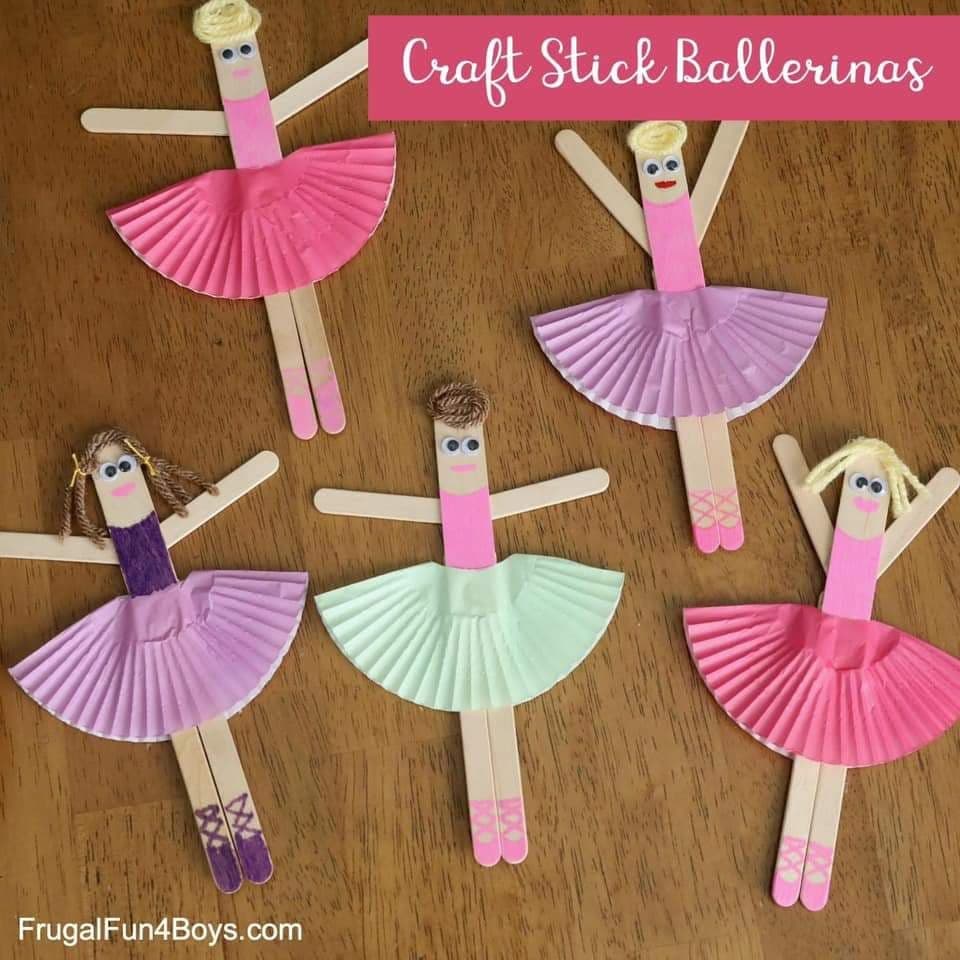 Pobawcie się ze swoimi bliskimi w „Ciepło – zimno” – możecie ukrywać zrobioną przez Was laleczkę w różnych domowych zakamarkach. Pozdrawiam Was! Pani Renia